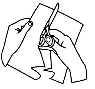 Découpe les étiquettes. 	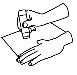 Colle - les au bon endroit pour faire des phrases.               un jardin poussait un arbre. Personne ne savait  ce que c’était                  arbre. Il avait des bosses        son tronc. C’était facile de l’escalader                 aller lire                ses branches.   Découpe les étiquettes. 	Colle - les au bon endroit pour faire une phrase.               un jardin poussait un arbre. Personne ne savait qu’elle ce que c’était                  arbre. Il avait des bosses        son tronc. C’était facile de l’escalader                 aller lire                ses branches.   